Health insurance helps you save on health care costs.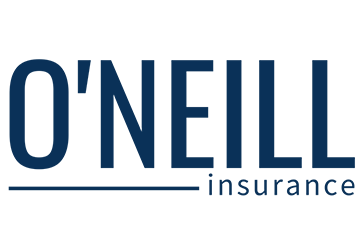 When you sign up for health insurance through , you can get coverage at some of the most competitive rates around. But open enrollment is only available for a limited time. Sign up for the  plan starting [insert date] to make sure you are covered. 